ИНСТРУКЦИЯ ПО ЭКСПЛУАТАЦИИЛари морозильные серии: SF, IHF,SD, SDQСфера применения: для заморозки, хранения и демонстрации  замороженных продуктов на предприятиях торговли и общепита.Пожалуйста, внимательно изучите инструкцию перед использованием!Сведения для покупателяУважаемые покупатели, Мы благодарим вас за выбор наших морозильных ларей. Для того, чтобы облегчить использование нашей продукции, пожалуйста, внимательно прочитайте инструкцию по эксплуатации, а также, следуйте всем указанным действиям. Внесение дальнейших изменений в конструкцию данного продукта не будут анонсироваться. Внедрение продукцииЛари морозильные были созданы на основе передовых идей и международных тенденций. Запчасти и техника высшего уровня гарантируют надежное качество продукта. За счет своего прекрасного вида, роскошного дизайна и исправной работы, эти лари являются лучшим вариантом для выставки охлажденной и замороженной продукции в супермаркетах, ресторанах и торговых центрах. Знаки безопасностиБезопасность: Морозильный ларь должен быть установлен в подходящих местах или на площадках, указанных в инструкции. Разрешение: Любые работы с ларем или холодильной системой должны выполняться квалифицированными специалистами, имеющими соответствующее разрешение. Безопасное ведение работ: Во избежание потенциальных рисков, операторы должны внимательно изучить инструкцию по эксплуатации оборудования перед выполнением работ. Знаки безопасности: Знаки безопасности специально разработаны для предотвращения аварийных ситуаций; операторы должны следовать данным знакам.Внимание!			Знак предупреждения о возможных опасностях устройства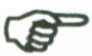 Осторожно!			Знак напоминания о незначительных опасностях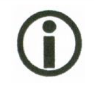 Предупреждение!			Знак предупреждения о серьезных опасностях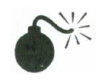 Опасность!				Знак предупреждения о серьезнейших авариях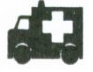 Подготовка к транспортированию и распаковке Устройство и упаковочная коробка содержат хрупкие детали. Пожалуйста, будьте аккуратны во время транспортирования. Сверьте все товары в соответствии с упаковочным листом. Не принимайте груз, не убедившись в том, что качество и количество товара соответствует  заявленному. При обнаружении некомплектности или повреждений, немедленно отметьте это в накладной и попросите агента или транспортную компанию поставить рядом свою подпись. В ином случае, транспортная компания откажется от возмещения ущерба. Также, попросите рабочих на площадке написать акт сверки для предъявления претензии.  При разгрузке используйте только вилочный погрузчик с двумя вилками, или привяжите проволоку или стальную ленту длиннее 10 мм в специальных местах и аккуратно поднимите груз. 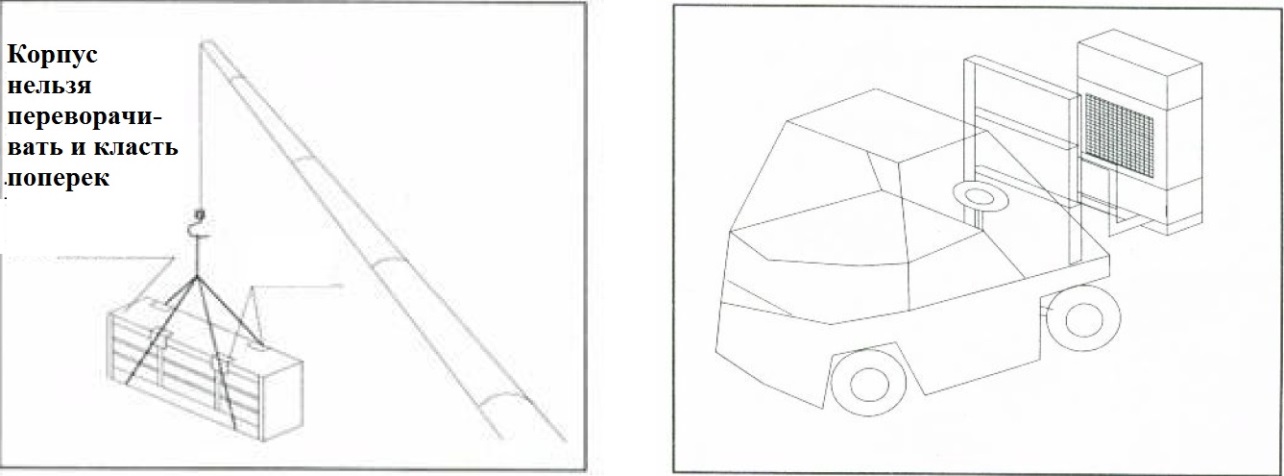  Для предотвращения повреждений при работе с оборудованием двигайте верхний слой, а не поднимайте внутреннюю часть устройства. Также, транспортируйте оборудование прямо, не крутите и не складывайте груз на пол, также не переворачивайте устройство. К оборудованию прилагаются инструкция по эксплуатации, сертификат качества продукции и упаковочный лист, содержащий договорную продукцию и дополнительные материалы для морозильного ларя. Пожалуйста, открывайте упаковку аккуратно для сохранения внутренней части морозильного ларя. После распаковки запчасти и аксессуары, находящиеся в той же упаковке, в случае потерь или путаницы должны быть размещены в те же места. При обнаружении повреждений или некомплектности после раскрытия упаковки, для подачи жалобы необходимо составить заявление. При обнаружении повреждений, необходимо направить письменное заявление в транспортную компанию, с требованием проверки в течение 15 дней. Все упаковочные материалы должны быть сохранены.Сведения для использования Размещение Морозильный ларь может быть использован только в закрытых помещениях. В таких местах как: магазины, супермаркеты, рестораны с кондиционерами воздуха. Температура воздуха внутри должна поддерживаться на уровне 25 ºС или ниже, относительная влажность60%, скорость ветра в окружающей среде ≤ 0.2 м/с. Запрещена установка каких-либо нагревателей поблизости. При температуре, относительной влажности и скорости ветра выше указанных значений, не будет достигнуто удовлетворительного охладительного эффекта.Особые указания:Когда морозильный ларь находится в работе, напряжение должно соответствовать номинальному напряжению, допустимо отклонение в 10% в обе стороны. Пожалуйста, при нестабильном напряжении выбирайте надежные стабилизаторы. 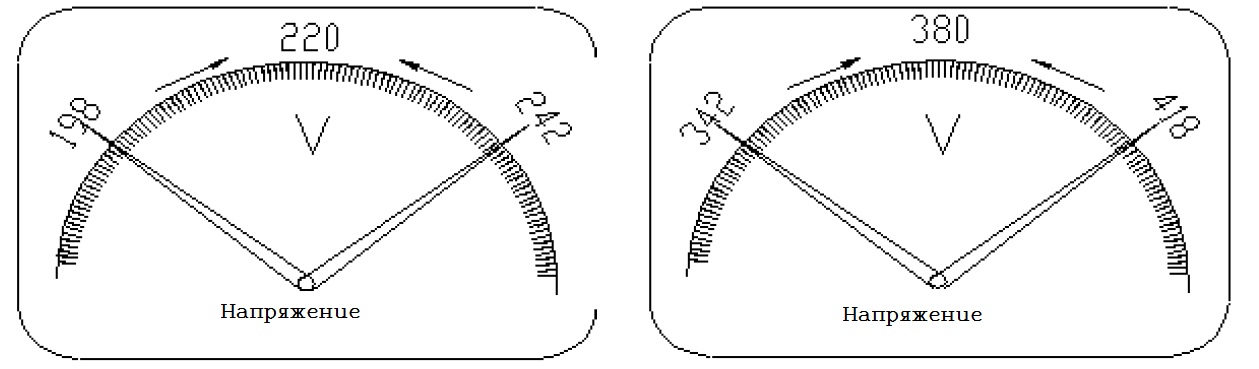 (Диапазон напряжений при номинальном 220 В)  (Диапазон напряжений при номинальном 380 В) Устройство для предотвращения утечек на землю, спроектированное для морозильного ларя, должно быть установлено к источнику электропитания и компрессорно-конденсаторному агрегату.  Холодильные установки должны быть установлены в чистом месте, при температуре окружающей среды ниже 40 ºС. Компрессорный зал должен вентилироваться, а при расположении на улице, также, должен быть защищен от осадков и попадания прямых солнечных лучей, необходима защитная сеть для стальных проводов. Морозильный ларь  должен быть установлен на ровном полу для сохранения горизонтального положения, а также должен быть обеспечен плавный сток.  При расположении корпуса у стены необходимо соблюдать  дистанцию 100мм от стены для того, чтобы влага не конденсировалась на задней стенке корпуса.  Не располагайте корпус в местах, куда попадает большое количество солнечных лучей и света ламп. Не располагайте корпус вблизи нагревателей. Не располагайте корпус вблизи воздуховыпускных отверстий или вентиляторов, избегайте постоянно открытых дверей и окон для того, чтобы сохранить воздушную завесу морозильного ларя. Установка Пожалуйста, обратите внимание на следующие пункты при передвижении морозильного ларя: Отвяжите стальной провод, прикрепленный к болтам основания ларя. Извлеките приложенные аксессуары и запчасти из корпуса, проверьте наличие всех запчастей в соответствии с упаковочным листом.ИспользованиеНеобходимо оставить незаполненное пространство внутри корпуса. Это способствует циркуляции холодного воздуха и хранению продуктов. Расположение продуктов внутри корпуса не должно  перекрывать или выступать завоздуховыпускные отверстия для предотвращения перекрытия холодного воздуха.Продукты нельзя располагать вблизи возвратного канала воздуха, иначе температура не достигнет необходимого значения. Внимание: Не укладывайте замороженную или охлажденную еду в другие морозильные лари. Для того чтобы избежать лишнего потребления электроэнергии, продукты внутри корпуса должны быть соответственно упакованы. Также, максимально снизьте частоту открывания морозильного ларя.Техника безопасности Для морозильного ларя должна использоваться индивидуальная трех дырочная однофазная розетка с заземлением. Также, должно быть установлено надежное заземляющее соединение и соответствующий воздушный переключатель с защитой от утечек на землю. Провод заземления не может быть подсоединен клевым проводам электроэнергетической системы, а также водным трубам и паронагревательным трубам.Запрещеноразмещать в корпусе воспламеняющиеся, взрывчатые и летучие газы и жидкости. Перед мытьем корпуса отключите источник электроэнергии от морозильного ларя. Мытье и чистка корпуса может производиться только при выключенном питании. Используйте мягкую ткань, смоченную в нейтральном и некорродирующем моющем средстве, для чистки корпуса и его внутренних частей, затем протрите сухой тканью. Запрещено использовать кислоты, щелочи, корродирующие вещества и токсичные моющие средства. Вес продуктов расположенных внутри корпуса на полке или в корзине не должен превышать рассчитанную несущую способность. Столешница корпуса < 15 кг; вертикальные стойки корпуса < 20 кг; вертикальные охлаждающие корзины <10кг; вертикальные охлаждающие нержавеющие плиты < 5 кг.Размещайте продукты внутри корпуса морозильного ларя с аккуратностью. Запрещено кидать еду внутрь для предотвращения повреждений корпуса и аксессуаров. Пожалуйста, в случае отключения электросети присоедините заново источник электроэнергии не ранее чем через 5 минут. Вертикальная охлаждающая плита морозильного ларя нуждается в температурной настройке. При неисправности в температурном контроллере, подключите его заново через 5 минут для защиты деталей внутри витрины.  Проводите своевременные проверки и размораживание испарителя внутри корпуса. При медленном размораживании свяжитесь со специалистами.Пожалуйста, опускайте ночной чехол для сохранения энергии после закрытия торгового центра. Пожалуйста, опускайте и поднимайте ночной чехол очень аккуратно для предотвращения повреждений чехла и других деталей. Пожалуйста, организуйте работников для своевременной проверки морозильного ларя: изменений температуры внутри корпуса и записи температур. При выявлении проблемы, немедленно свяжитесь с изготовителем или местным сервисом. Своевременное обнаружение возможных поломок гарантирует нормальное использование морозильного  ларя и предупреждает лишние траты. Не извлекайте замороженную еду из корпуса мокрыми руками и не стойте рядом в течение длительного времени при работе корпуса.Уход и техобслуживаниеУход и техобслуживание корпусаУход и техобслуживание охлаждающей системыФРЕОН 134аУход и техобслуживание радиатора: Радиатор является основной частью охлаждающей системы корпуса. Он предназначен для рассеивания тепла, а его алюминиевый приемник отводимого тепла способен накапливать пыль. Когда количество пыли на приемнике достигает критичного значения, охлаждающая мощность компрессора может резко снизиться, а температура в корпусе подняться. Большое количество пыли на алюминиевом приемнике отводимого тепла может привести к сгоранию радиатора или другим серьезным поломкам. Перед уборкой необходимо отключать общую подачу электроэнергии. Удостоверьтесь, что машина отключена от сети. Мойте радиатор чистой водой. Удостоверьтесь, что вы промыли все детали радиатора. При необходимости (при большом количестве масляных пятен и въевшейся грязи) используйте нейтральное моющее средство или специальные моющие средства для очистки алюминиевых поверхностей. Внимание: следите за тем, чтобы вода не попадала в компрессор и воздуховод.  Для очистки ребер радиатора от воды и грязи используйте азот высокой очистки или сжатый воздух.  Внимание: Не дуйте и не мойте в сторону воздуховода или компрессора. Перед включением электричества, убедитесь в том, что воздуховод и компрессор исправно работают.Уход и техобслуживание компрессора и электрического оборудования: Удостоверьтесь в том, что нижние отстойники герметичны.  Проверьте компрессор или масляно-иммерсионную линзу (Опционально). Уровень масла должен находиться между и масляно-иммерсионной линзы (период простоя). При работе машины уровень масла должен находиться между  и масляно-иммерсионной линзы. Проверьте следующие детали двигателя: регулятор давления для высокого/низкого давления в системе, регулятор температуры, регулятор времени размораживания, регулятор давления масла, трехходовой клапан в системе, а также запорный вентиль и остальное.  Проверьте условия работы для следующих деталей: элементы освещения, экран температур, электромагнитный клапан и электронагреватель.  Убедитесь, что все электрические провода правильно подсоединены, и каждый соединитель изолирован.  Убедитесь, что напряжение и порядок чередования фаз источника электроэнергии соответствуют требованиям. Уровень отклонения не должен превышать 3%. Убедитесь, что напряжение и порядок чередования фаз на компрессоре и радиатор работают правильно. Убедитесь, что при работе машина не издает никаких посторонних шумов и не происходит никаких нештатных ситуаций. Осмотр должен проводиться квалифицированными специалистами при отключенной электроэнергии.Уход и техобслуживание сливного трубопровода: Проверяйте слив как снаружи, так и внутри корпуса. Проверьте сливной трубопровод и убедитесь в том, что уклон в точке соединения между сливным трубопроводом и поверхностным стоком составляет от  до . Убедитесь в отсутствии протечек или повреждений сливного трубопровода. Устранение неполадокЧастые проблемы и их решенияТехнические характеристикиКомпания по производству пищевого оборудования «AUCMA»Место нахождения:  КНР, г.Циндао, район Лаошань, ул.Мяолин, №29, 12-й этажЧастотаЧасти к обслуживаниюМеры обслуживанияПредосторожностиЕжедневная уборкаНаружные частиОтотрите водяные пятна и грязьУдалите пятна коррозииЧистите водой. Используйте нейтральное моющее средство только при сложно удаляемых пятнах.Запрещено использование корродирующих материалов.Места хранения соленых продуктов должны мыться чаще остальных.Ежедневная уборкаПолки продукции и нижние полкиОтотрите водяные пятна и грязьОчистите остатки продуктов и грязиДля того, чтобы избежать роста бактерий, тщательно отмывайте полки.Ежедневная уборкаАксессуары корпуса и сетка, ограждающая продуктыОтотрите водяные пятна и грязьПромойте ограждающую сетку и ценникиДолжны быть отмыты кусочки льда и грязи в ограждающей сеткеРаз в месяцКорпус и все аксессуарыОтотрите водяные пятна и грязьНужно мыть как внутри, так и снаружи корпусаРаз в месяцСтеклоОтотрите водяные пятна, пыль и грязьИспользуйте нейтральные моющие средства. Будьте аккуратны при работе с краями стекла.Раз в месяцДренажное отверстие, паровая решетка и испарительСобранная грязь и другие мелкие частички должны быть удалены.Не выкидывайте мусор в дренажную трубу, т.к. труба может засориться.Раз в месяцСветОчистите грязь и пыль.Ототрите влагу.Для предотвращения короткого замыкания необходимо своевременно очищать флуоресцентные лампы от влаги.Раз в месяцКомпрессор и детали машиныТакже как и чистка радиатораУборку необходимо проводить только после отключения электричества.Раз в три месяцаВоздухораспределительная решетка корпусаОчистите от остатков еды и грязи.Уберите накопившуюся грязь.Очистите заграждения устья трубы.Промойте чистой водой.Перед уборкой извлеките соответствующие аксессуары, такие как, отводящее стекло, боковое стекло и полку нижнего уровня. Будьте аккуратны, не поцарапайтесь об острые углы металлов и выступы болтовРаз в три месяцаВентилятор испарителяОчистите и помойте детали машиныНе позволяйте воде попасть в машинуРаз в три месяцаИспарительОчистите от остатков еды и грязи.Уберите накопившуюся грязь.Будьте аккуратны с острыми углами металлов. Запрещено избавляться от изморози на испарителе постукиванием инструментов.Раз в три месяцаМашинно-компрессорное отделениеУберите пыль из машинного отделенияУберите пыль с радиатора.Проверьте охлаждающую трубу.Проверьте соединения с другими электрическими частями.Не позволяйте воде попасть в машину или трубопровод. Электрическое оборудование может быть повреждено водой.ПроблемыВозможные неисправные деталиПричиныПричиныРешенияНе работает компрессорПодача электричестваГлавный тумблер отключенПерегорел предохранительСлишком низкая подача напряженияГлавный тумблер отключенПерегорел предохранительСлишком низкая подача напряженияВключите подачу электричестваИзучите причину и замените предохранительПроверьте подачу электричества и диаметр проводовНе работает компрессорДетали электрического оборудованияОтключена электросеть или плохой контактОтключена электросеть или плохой контактПроверьте и подсоедините сетьНе работает компрессорДетали управления или защитыРегулятор температуры работает, но отключается при скачках токаРегулятор высокого напряжения плохо работаетРегулятор низкого напряжения плохо работаетЗакрыт электромагнитный клапан Отсутствует передача сигналаСлабая передача сигналаНе работает устройство защиты от перегрузкиРегулятор температуры работает, но отключается при скачках токаРегулятор высокого напряжения плохо работаетРегулятор низкого напряжения плохо работаетЗакрыт электромагнитный клапан Отсутствует передача сигналаСлабая передача сигналаНе работает устройство защиты от перегрузкиДождитесь начала работы регулятора температурыДождитесь замыкания контакта и, после подъема давления, нажмите кнопку перезагрузкиДождитесь замыкания контакта, подъема давления.Проверьте электромагнитный клапан, при обнаружении повреждений, замените егоПроверьте и почините или замените егоПроверьте и почините или замените егоДождитесь его включения или проверьте и почините, или замените егоНе работает компрессорХолодильный агентПротечки холодильного агентаПротечки холодильного агентаПроверьте место протечки и после ремонта добавьте еще хладагентаНе работает компрессорСам компрессорВнутренние механические поврежденияВнутреннее сгорание электромашиныВнутренние механические поврежденияВнутреннее сгорание электромашиныПочините и замените компрессорИзучите причину и замените компрессорНе начинает работу сразу после включения для защиты устройстваПодача электричестваСгорел предохранительСгорел предохранительПроверьте значения мощности и поменяйте предохранительНе начинает работу сразу после включения для защиты устройстваУстройство защиты от перегрузкиСлишком низкое установленное значение устройства защитыСверхтокНизкое напряжение или несбалансированный трехфазный токПлохая конденсация или избыток давления Избыток давления испаренияСлишком низкое установленное значение устройства защитыСверхтокНизкое напряжение или несбалансированный трехфазный токПлохая конденсация или избыток давления Избыток давления испаренияИзмените установленное значениеИзучите и устраните причинуИзучите и устраните причинуИзучите и устраните причинуИзучите и устраните причинуНе начинает работу сразу после включения для защиты устройстваУстройство обеспечения безопасностиПереключатель высокого напряженияВ систему попал воздухЗасорилорадиаторили температура окружающей среды слишком высокаяСлишком много хладагентаСлишком большое установленное значениеОтведите неохлажденный газПочистите радиатор или увеличьте вентиляциюУменьшите количество введенного хладагентаИзмените установленное значениеНе начинает работу сразу после включения для защиты устройстваУстройство обеспечения безопасностиПереключатель низкого напряженияПротекает хладагент или его недостаточноНеправильно открыт терморегулирующий вентильСлишком большое установленное значениеУстраните протечку и добавьте хладагентаНастройте угол открытия или замените вентильИзмените установленное значениеНе начинает работу сразу после включения для защиты устройстваРегулятор температурыНеподходящие настройки регулятора температурыНеподходящие настройки регулятора температурыИзмените установленное значениеНе начинает работу сразу после включения для защиты устройстваПерегрев компрессораСлишком высокое или слишком низкое напряжениеФазовая погрешность трехфазного напряженияНенадежный хладагент, плохое охлаждение электромашиныСлишком большой выпуск давленияСлишком высокая температура втянутого газаСмешивание неохлажденных газовСлабое охлаждение компрессораСлишком высокое или слишком низкое напряжениеФазовая погрешность трехфазного напряженияНенадежный хладагент, плохое охлаждение электромашиныСлишком большой выпуск давленияСлишком высокая температура втянутого газаСмешивание неохлажденных газовСлабое охлаждение компрессораПроверьте подачу электроэнергии для уточнения напряжения (±10%)Проверьте переключающий контакт и предохранительДобавьте хладагентаПроверьте состояние конденсации и вентилированияНастройте терморегулирующий вентиль или увеличьте тепловое консервирование отсасывающей трубыОтведите неохлажденный газУвеличьте проветривание и уменьшите температуру окружающей средыШум при работеСжатие жидкостиПри остановке компрессора, жидкий хладагент покидает картер; при работе, смазывающие масла и жидкий хладагент сжимаютсяСлишком много хладагентаСлишком широко открыт терморегулирующий вентиль; обратный потокПри остановке компрессора, жидкий хладагент покидает картер; при работе, смазывающие масла и жидкий хладагент сжимаютсяСлишком много хладагентаСлишком широко открыт терморегулирующий вентиль; обратный потокУвеличьте бак жидкости и уменьшите количество хладагента, поступающего в компрессор; после длительного простоя сначала проверьте картерУменьшите количество хладагентаНастройте угол открытия терморегулирующего вентиляШум при работеОхлаждающий трубопроводКолебания трубопроводаКолебания трубопроводаПочините трубопроводШум при работеОснование установкиЛюфт монтажных болтовЛюфт монтажных болтовПодтяните болты и настройте демпфирующую конструкциюШум при работеКомпрессорЭлектромагнитные шумы электромашиныАбразивный износ соединительной шины и подшипникаПопадание примесейПовреждение всасывающего и выпускного клапановЭлектромагнитные шумы электромашиныАбразивный износ соединительной шины и подшипникаПопадание примесейПовреждение всасывающего и выпускного клапановУзнайте причину и замените детальУзнайте причину и замените детальУзнайте причину и замените детальУзнайте причину и замените детальПлохое охлаждениеСлишком высокое давление нагнетанияВмешательство неохлажденного газаИзбыток хладагентаЗасор радиатораПрямые солнечные лучиПлохая вентиляция компрессораВмешательство неохлажденного газаИзбыток хладагентаЗасор радиатораПрямые солнечные лучиПлохая вентиляция компрессораОтведите неохлажденный газУменьшите количество введенного хладагентаПрочистите радиатор и увеличьте проветриваниеИзбегайте прямых солнечных лучейУвеличьте проветривание; избегайте рециркуляции воздухаПлохое охлаждениеСлишком низкое давление нагнетанияПлохой хладагентСлишком низкая температура окружающего воздухаСлишком широко открыт терморегулирующий вентильУхудшение сжатия компрессораПлохой хладагентСлишком низкая температура окружающего воздухаСлишком широко открыт терморегулирующий вентильУхудшение сжатия компрессораУвеличьте количество хладагентаУменьшите объем воздуха в радиатореНастройте угол открытия терморегулирующего вентиляПроверьте на наличие протечек во всасывающем и выпускном клапанахПлохое охлаждениеСлишком высокое давление всасыванияБольшая загрузкаСлишком широко открыт терморегулирующий вентильУхудшение сжатия компрессораБольшая загрузкаСлишком широко открыт терморегулирующий вентильУхудшение сжатия компрессораПроверьте загрузку и проведите настройкуПроверьте область контакта регулятора температуры; настройте угол открытия терморегулирующего вентиляПроверьте на наличие протечек во всасывающем и выпускном клапанахПлохое охлаждениеСлишком низкое давление всасыванияМалая загрузкаБольшое количество изморози на испарителеНеправильная настройка или блокировка терморегулирующего вентиляПротечка в трубопроводе или засор в трубе возврата воздухаМалая загрузкаБольшое количество изморози на испарителеНеправильная настройка или блокировка терморегулирующего вентиляПротечка в трубопроводе или засор в трубе возврата воздухаПроверьте загрузку и проведите настройкуРазморозьтеПроверьте, настройте, сменитеПроверьте восстановленный фильтр и места протечкиМодельОбъем(L)Параметр напряжения  электр. (В)/частота Гц.Вес нетто кг.Номин.ток  (А)Вход.мощность ВтКлимат. классГабаритныеРазмеры (мм)Темпр. режимХладагент, вес нетто гр.ЭнергопотРебление (к Вт*ч/24ч)SD-720Q720220-240/50903.2480ST(3)2060*770*860≤-18134/а(240гр.)5.2 кв*ч/24чSDQ700700220-240/50923.2480ST(3)2060*770*890≤-18134/a(240гр.)5.5 кв*ч/24чIHF-D2205P220220/501525702115*876*837≤-18134/a(405гр.)5.7 кв*ч/24чSF-762762220-240/501293.9580ST(3)1991*1017*865≤-18134/a(125гр.*2)5.8кв*ч/24ч